ALEX DECO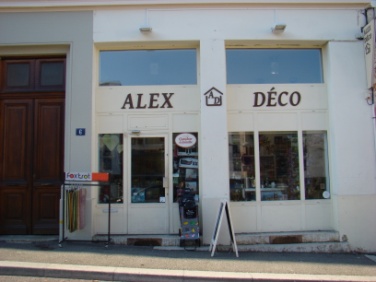 6 Rue Marceau / Place Arlès Dufour69600 OULLINSTel : 04-72-30-73-11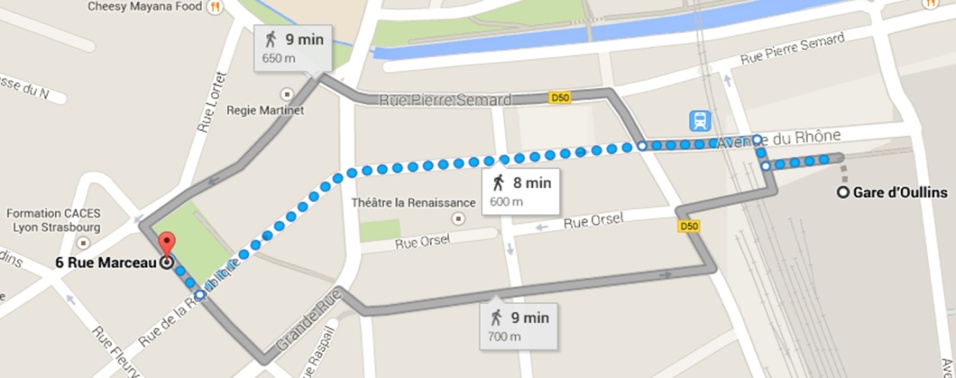 